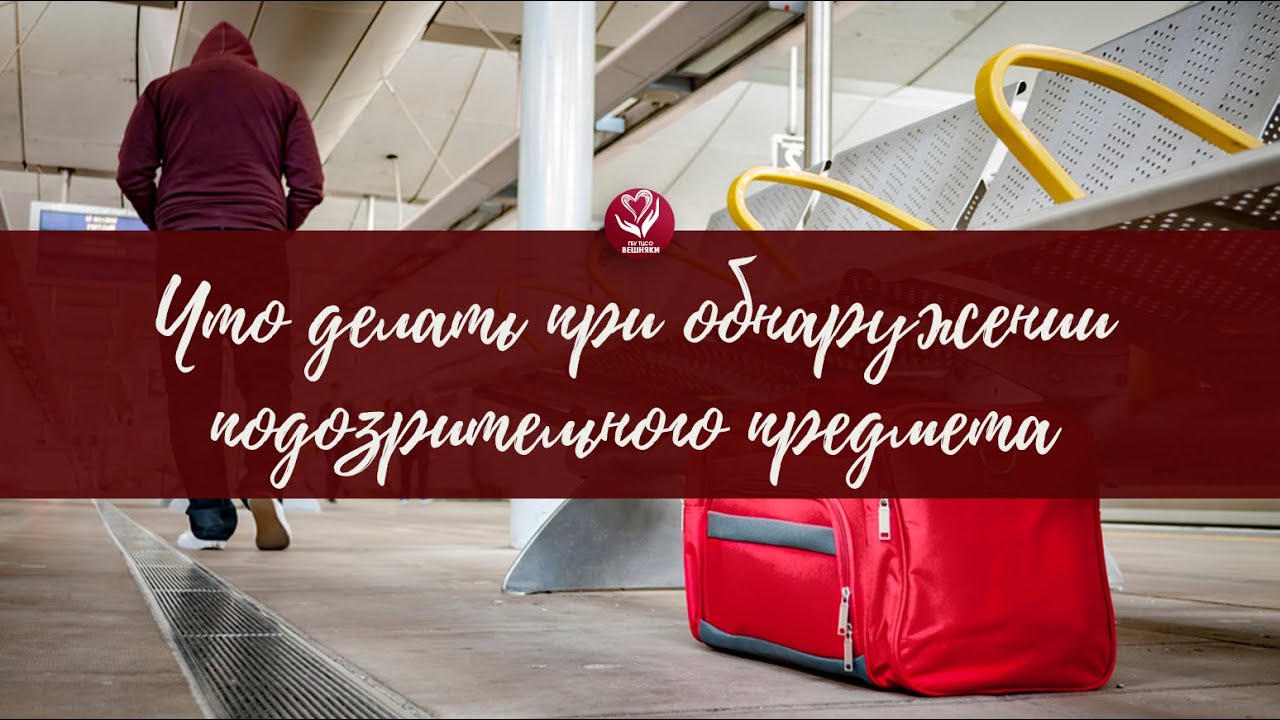 Бесхозные, подозрительные предметы — это сумки, свертки, коробки или игрушки, которые вы обнаружили там, где их не должно быть.Для безопасности вашей и окружающих запомните несколько правил о том, как вести себя при обнаружении бесхозных вещей, какие действия предпринять, чтобы не случилось непоправимое.Где бы вы не обнаружили бесхозную вещь, при любых обстоятельствах:- Не трогайте- Не открывайте- Не двигайтеЧто сделать.Сообщите о находке:- в транспорте — водителю (машинисту);- в учреждении — администрации или охране;- в подъезде дома, на улице — по дежурным телефонам экстренных служб:полиция — 02 (с мобильного телефона 102)пожарные и спасатели — 01 (с мобильного телефона 101)либо по единому телефону 112Бдительность, осторожность и правильные действия каждого гражданина могут предотвратить беду.